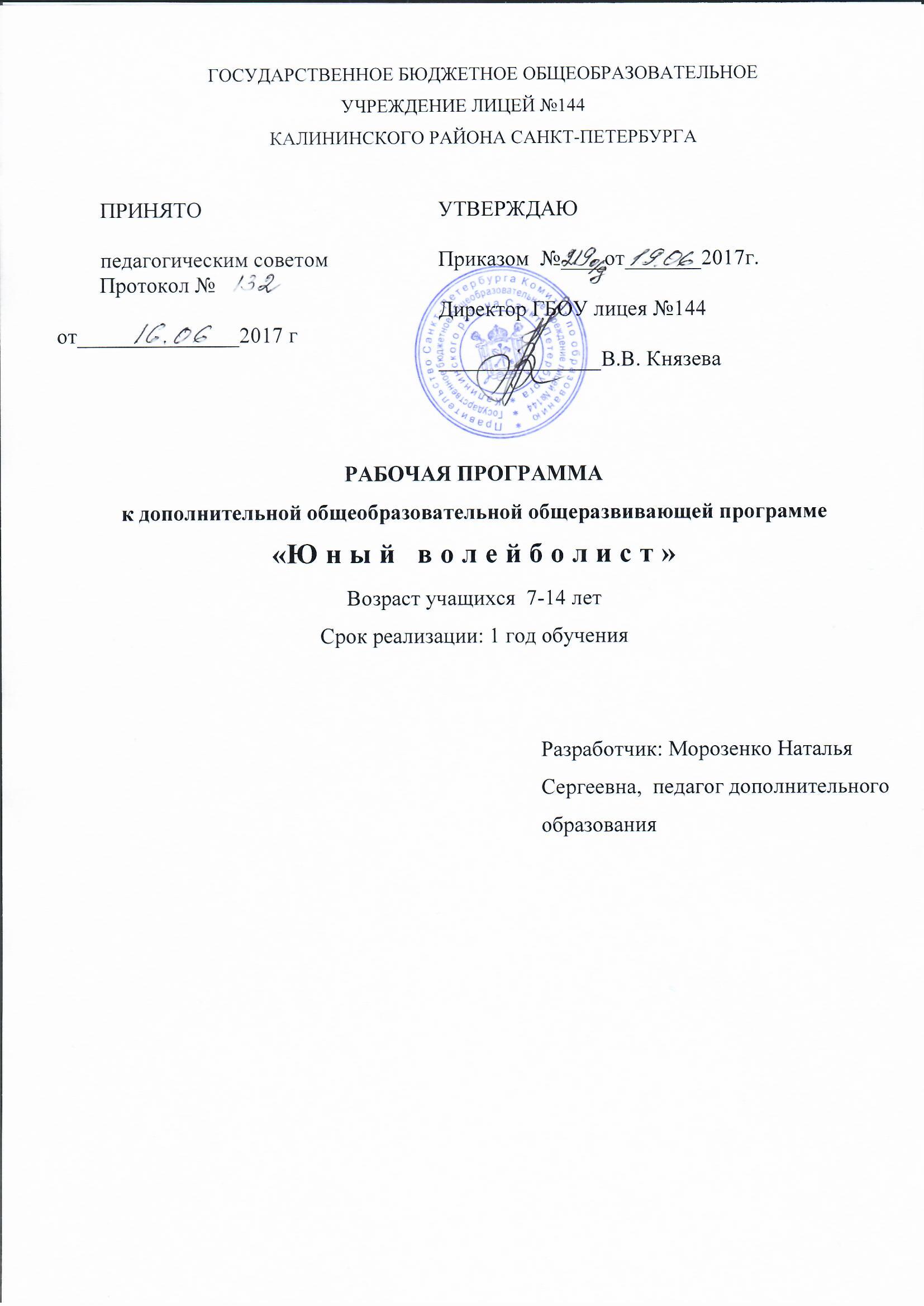 Пояснительная запискаОсобенностью программы «Юный волейболист» на первом году обучения является построение, подготовка и содействия успешному решению задач физического воспитания учащихся. На этом этапе представлен программный материал для практических занятий по физической, технической и тактической подготовке, даны примеры объединения упражнений в тренировочные задания на развитие, как отдельных физических качеств, так и комплексных качеств, на обучение техники, тактике и совершенствование полученных знаний.Учебная программа построена с учетом возрастных особенностей занимающихся в группе. Возраст учащихся группы 11-14 лет.Весь учебный материал программы распределён в соответствии с возрастным принципом комплектования учебной группы по волейболу и рассчитан на последовательное и постепенное расширение теоретических знаний, практических умений, навыков и содействие улучшению здоровья обучающихся.Цель: создание условий для развития физических качеств, личностных качеств, овладения способами оздоровления и укрепления организма обучающихся посредством занятий волейболом.Задачи программы первого года обучения:Образовательные:научить навыкам взаимодействия при выполнении упражнений, заданий в паре, в малой группе и командной игровой деятельности;обучить основным стойкам и перемещениям на игровой площадке, основным техническим приемам: передачам мяча, приему мяча, подачам, нападающему удару с места и в прыжке;ознакомить с основными правилами техники безопасности при занятиях с мячами, при выполнении технических приемов и игровых взаимодействиях;обучить основам гигиены спортсмена, способам самоконтроля, элементарным диагностическим приемам контроля физического состояния во время тренировочных занятий и самостоятельных занятий физическими упражнениями; обучить подводящим и подготовительным упражнениям, общеразвивающим и специальным упражнениям;ознакомить с историей возникновения волейбола и его развития в России;ознакомить с функциональными особенностями разных систем организма и влиянием на них физических нагрузок;обучить правилам игры, правилам ведения протокола соревнований, ознакомить с терминологией игры волейбол;ознакомить со способами закаливания организма и обучить комплексам корригирующей и оздоровительной направленности. Развивающие:укрепить здоровья учащихся, способствовать развитию физических качеств; содействовать увеличению функциональных возможностей организма учащихся;развивать быстроту реакции ответных действий;способствовать повышению работоспособности учащихся; развивать потенциал постоянному наращиванию спортивных результатов;развивать двигательные возможности учащихся, их умение быстро, координировано, ловко двигаться по площадке и выполнять задания.Воспитательные:формировать навыки общения, командного духа, чувство коллективизма взаимовыручки, взаимопомощи;формировать устойчивый интерес к занятиям волейболом;воспитывать моральные и волевые качества;воспитывать дисциплинированность, доброжелательное отношение к товарищам, ответственность;формировать у учащихся привычку к соблюдению режима дня, питания, тренировок;воспитывать интерес к достижению результатов, к спортивной жизни родного города, успехам сборных страны по волейболу на соревнованиях разного уровня.Ожидаемые результаты 1-го года обучения:Предметные:знать историю развития волейбола в России и Санкт-Петербурге, волейбольные клубы чемпионата России;иметь представление о влиянии общеразвивающих упражнений на развитие опорно-двигательного аппарата и сердечно-сосудистой системы организма;знать основные требования к режиму дня юного спортсмена;знать гигиенические требования к тренировочным занятиям(одежда, обувь, гигиенические процедуры до и после занятия); знать основные правила игры в волейбол, уметь вести технический протокол и составлять заявку на соревнования;роль капитана команды, его права и обязанности;знать правила использования спортивного инвентаря и технику безопасности на занятиях в спортивном зале;знать и демонстрировать технику выполнения приемов волейбола;знать функциональную роль игрока в разных игровых ситуациях;применять полученные знания, умения и навыки для организации активного отдыха;Метапредметные:оценивать степень освоения технических приемов, теоретических основ волейбола;уметь слушать и воспринимать суждения других, формулировать собственное мнение анализировать свои действия в игровых заданиях;взаимодействовать с партнерами по команде в игровых ситуациях, применять приобретенные навыки коммуникации в организации деятельности со сверстниками;уметь оценивать правильность выполнения действия; вносить необходимые коррективы на основе оценки и учета характера сделанных ошибок;представлять занятия волейболом как средство укрепления и сохранения здоровья, физического развития, технической и специальной подготовки спортсмена.Личностные: соблюдать нормы поведения спортсмена в коллективе, команде и на игровой площадке;проявлять положительное отношение к учебно-тренировочной деятельности;проявлять интерес к соревновательной деятельности и к спортивной жизни Санкт-Петербурга.контролировать эмоции на площадке во время игры и при выполнении групповых заданий, вместе с командой сопереживать, объяснять причины поступков, действий команд, игроков на площадке и своё к ним отношение;проявлять настойчивость в достижении результатов в освоении технических приемов и повышении уровня физической подготовленности;демонстрировать бережное отношение к спортивному инвентарю и местам проведения учебно-тренировочных занятий и соревнований.СОДЕРЖАНИЕ ПРОГРАММЫ ПЕРВОГО ГОДА ОБУЧЕНИЯ(Материал к теоретическим занятиям - приложение №2. Дидактические материалы к практической части - приложение №3)Вводное занятиеТеория. Формирование контингента обучающихся, ознакомление с расписанием занятий, техника безопасности правила поведения на занятиях. Правила пожарной безопасности. План работы объединения на год. Форма одежды и внешний вид.Практика. Практическая работа на выявление уровня начальной подготовки обучающегося.Теоретические знания2.1 Влияние физических упражнений на организм занимающихся волейболом.Теория.Влияние занятий физическими упражнениями на опорно-двигательный аппарат, сердечнососудистую и нервную системы.2.2Гигиена, врачебный контроль, самоконтроль, предупреждение травматизма.Теория. Основные гигиенические требования к занятиям физическими упражнениями. Основные мероприятия по контролю за состоянием здоровья спортсмена. Методы диагностирования физического состояния на учебно-тренировочных занятиях. Самоконтроль. Предупреждение травматизма.Практика. Практические задания по освоению методов самостоятельной диагностики физического состояния до и после выполнения упражнений разной направленности.2.3Основы методики обучения в волейболе.Теория. Основные приемы волейбола. История развития волейбола в России. Волейбол как средство физического воспитания. Игровые амплуа.2.4Правила соревнований, их организация и проведение.Теория. Основные правила волейбола. Терминология игры. Правила ведения протокола игры, подача заявки на участие в соревнованиях.Практика. Ведение протокола, помощь в осуществлении судейства в тренировочной двухсторонней игре.2.5Общая и специальная физическая подготовка.Теория. Понятия ОФП, СФП. Комплексы упражнений направленных на развитие физических качеств. Влияние ОФП и СФП на результативность спортсмена.2.6 Основы техники и тактики игры.Теория. Понятие технический прием. Техника выполнения передач, приема передач, подач, нападающего удара. Понятия тактика игры и тактические действия. Подготовительные и подводящие упражнения для освоения техники волейбола.Техника игры.3.1 Техника нападения.Практика. Подготовительные и подводящие упражнения для выполнения передачи мяча сверху, снизу двумя руками, подачи мяча, нападающего удара с места и в прыжке. Техника выполнения передач, подач, нападающего удара. Игровые задания на овладение приемами используемыми в нападении.3.2. Техника защиты.Практика. Подготовительные и подводящие упражнения для выполнения приема мяча сверху, снизу двумя руками, приема с подачи мяча, техника приема нападающего удара, блокирование нападающего удара, страховка блокирующего игрока. Техника выполнения приема мяча, приема с подач, блокирование одиночное. Игровые задания на овладение приемами используемыми в защите.Тактика игры.4.1. Тактика нападения.Теория. Тактические действия в нападении, взаимодействие игроков во время атакующих действий.Практика. Индивидуальные и групповые действия в нападении. Игровые задания на освоение тактических действий в нападении. Командные действия в нападении.4.2. Тактика защитыТеория. Тактические действия в защите, взаимодействие игроков во время защитных действий.Практика. Индивидуальные и групповые действия в защите. Игровые задания на освоение тактических действий в защите. Командные действия в защите. Упражнения на развитие скорости реакции ответных действий.Общая физическая подготовка.Практика. Строевые упражнения. Гимнастические упражнения. Упражнения для развития разных физических качеств. Акробатические упражнения. Легкоатлетические упражнения. Спортивные игры. Подвижные игры.Специальная физическая подготовка.Практика. Упражнения на развитие специальной силы, прыгучести, специальной быстроты, скоростной выносливости, прыжковой выносливости, акробатической ловкости, прыжковой ловкости, специальной гибкости, упражнения на развитие умения расслабиться.Контрольные игры и соревнования.Практика.  игра «Пионербол» с элементами волейбола, Двухсторонняя игра на укороченной площадке, Двухсторонняя  игра по упрощенным правилам, Контрольная двухсторонняя игра, Соревнования школьного этапа.Контрольные испытания. (промежуточные)8.1. Техническая подготовкаПрактика. Передача мяча двумя руками через сетку с наброса мяча партнером, передача мяча сверху двумя руками через сетку в паре, прием мяча снизу двумя руками с наброса мяча партнерам в зону 3, прием мяча снизу с подачи к сетке, нижняя прямая подача, верхняя прямая подача с расстояния 4-5 м от сетки, верхняя прямая подача из за лицевой линии, нападающий удар с места с собственного наброса, нападающий удар в прыжке накатом через сетку по задней линии площадки, техника выполнения падения перекатом, прием в падении мяча наброшенного партнером, падении техника выполнения одиночного блока, одиночное блокирование мяча брошенного через сетку. Контрольно-переводные нормативы: вторая передача на точность из зоны 3 в зону 4; первая передача сверху на точность у стены в цель 1х1м; прием мяча снизу в зону 3, брошенного через сетку; подача верхняя прямая; нападающий удар из зоны 4 в зону 6; блокирование одиночное нападающего удара из зоны 4; командные действия: организация защитных действий по системе «углом вперёд».8.2. Общая физическая подготовка.Практика. Прыжок в длину с места, сгибание и разгибание рук в упоре лежа, поднимание туловища из положения лежа на полу согнув ноги, прыжок в высоту с места, бросок набивного мяча из положения стоя и сидя, бег 30м, бег 92 метра с изменением направления («ёлочка»).Итоговое занятиеТеория. Тестирование (основы знаний), анкетирование (самоанализ), обсуждение результатов.Практика. Двухсторонняя игра по основным правилам.Календарно-тематическое планирование объединения «Волейбол» на 2017-2018 годКалендарно-тематическое планирование объединения «Волейбол» на 2017-2018 годКалендарно-тематическое планирование объединения «Волейбол» на 2017-2018 годКалендарно-тематическое планирование объединения «Волейбол» на 2017-2018 годКалендарно-тематическое планирование объединения «Волейбол» на 2017-2018 год№Тема занятийКоличество часовДата занятияДата занятия№Тема занятийКоличество часовДата по плануДата по факту1Техника безопасности на занятиях волейболом. Требования к спортивной одежде и обуви. Общая физическая подготовка (тестирование на уровень физического развития) Игры на основе волейбола.213.09.20172Подготовительные упражнения для выполнения передачи сверху. Передача сверху с собственного наброса. Пионербол.215.09.20173Подготовительные упражнения для выполнения передачи снизу. Прием снизу с наброса мяча партнером. Передача и прием мяча. Ирга "Футбол руками"220.09.20174Подготовительные упражнения для выполнения нападающего удара. Нападающий удар с места со своего наброса. Игровые задания.222.09.20175Физическая культура и спорт в России. Беговые упражнения. Бег 30 м. Упражнения на развитие быстроты. Игры на основе волейбола.Круговая тренировка на закрепление передачи сверху. Прием мяча снизу с наброса партнера. Передача мяча снизу и сверху. Подача мяча. 227.09.20176Упражнения для развития силовых и скоростно-силовых способностей. Подводящие упр-я для выполнения нежней прямой подачи. Нижняя прямая подача в парах. Игровые задания на закрепление навыка передач.229.09.20177Беговые и прыжковые упр-я. Подводящие упр-я для выполнения верхней прямой подачи. Подвижные игры с элементами волейбола.204.10.20178Игровые задания через сетку на совершенствование передачи сверху. Нижняя прямая подача, прием подачи снизу. Верхняя прямая подача с расстояния 3-4 метра от сетки. Терминология игры.206.10.20179Передачи  мяча сверху и снизу в тройках на месте и в движении. Передачи мяча сверху и снизу после перемещений. Специальные упражнения для верхней прямой подачи. Подвижные игры на развитие координационных способностей.211.10.201710Общественно-политическое и государственное значение физической культуры и спорта в России.Упражнения с набивными мячами. Упр-я на развитие прыгучести. Правила игры в пионербол.  Пионербол с элементами волейбола.213.10.201711Перемещения и стойки, комбинации из изученных элементов перемещений. Упражнения для развития быстроты, ответных действий, прыгучести. Передача мяча сверху и снизу после перемещений с наброса мяча партнером.218.10.201712Скоростной бег, челночный бег, бег с преодолением препятствий. Индивидуальные задания на совершенствование передачи сверху и приема снизу. Действия игрока на передней линии площадки. Основные правила организации соревнований.220.10.201713Упражнения для развития силовых способностей. Упражнения с набивными мячами. Прямая верхняя подача. Позиции игроков на площадке. Игровые задания на совершенствование приемов игры.225.10.201714Упражнение на развитие скоростно-силовой выносливости. Акробатические упражнения. Кувырок вперед через плечо, перекаты. Подводящие упражнения для выполнения приема мяча в падении. Перемещения и прием мяча после перемещений.227.10.201715Игровые упр-я в тройках на совершенствование приемов мяча. Подводящие упражнения для выполнения нападающего удара с места. Нападающий удар с места. Игра по упрощенным правилам волейбола.201.11.201716Прямая верхняя подача.  Прием снизу двумя руками. Игровые задания в тройках в движении. Игровые действия в защите. Основные правила игры. 203.11.201717Понятия объем и интенсивность нагрузки. Способы контроля за физическим состоянием при выполнении упражнений. Круговая тренировка на развитие физических качеств. Краткие сведения о нервной, сердечно-сосудистой системе.208.11.201718Групповые действия: взаимодействие при первой передачи игроков зон 3,4 и 2. Игровые задания на закрепления навыка взаимодействия игроков. Правила игры.210.11.201719Развитие скоростно-силовых качеств. Развитие гибкости. Прием подачи снизу. Прямая верхняя подача. Специальная физическая подготовка волейболиста.215.11.201720Стойки, перемещения волейболиста. Челночный бег 3х10м, 5х10м. СФП. Использование инвентаря для выполнения различных упражнений. Составление комплекса упр-й для развития координации. Упражнения с мячами разного диаметра. 217.11.201721Прием снизу двумя руками. Прием наброшенного мяча партнером – на месте и после перемещения., в парах, направляя мяч веред вверх. Прыжковые упражнения. Прыжки со скакалкой разными способами. Взаимодействия игроков при выполнении приема подачи. Верхняя прямая подача с расстояния 5-6 метров от сетки. Нападающий удар с места и в прыжке.222.11.201722Бросок набивного мяча (1 кг) из п.сед на полу; стоя и с разбега в прыжке. Силовые упр-я на развитие мышц рук. Специальные упражнения с набивными мячами на совершенствование техники передачи сверху.224.11.201723Круговая тренировка на развитие силовых качеств. Специальная физическая подготовка в различные возрастные периоды. Комплексы упражнений на развитие силы.229.11.201724Бег с остановками, с изменением направления. Игровые комбинации из освоенных элементов: подача, прием, передача. Оздоровительные комплексы упражнений.201.12.201725Кувырок вперед, назад, в сторону. Упражнение на развитие гибкости.  Упражнения в равновесии. Передача мяча над собой. Игровые задания на совершенствование передачи мяча. Верхняя прямая подача.206.12.201726Использование естественных факторов природы (солнце, воздух и вода) в целях закаливания организма. Передачи мяча сверху двумя руками, над собой – на месте и после перемещения различными способами. Передачи мяча сверху двумя руками, над собой. Подачи мяча: нижняя прямая подача, верхняя прямая. Правила игры.208.12.201727Перемещения в стойке. Кувырок вперед, назад, в сторону. Перекаты через бедро. Подводящие упр-я для выполнения приема мяча в падении.Классификация упражнений, применяемых в учебно-тренировочном процессе по волейболу.Упражнения для развития навыков  быстроты ответных действий, прыгучести.213.12.201728Передачи мяча сверху , снизу двумя руками, над собой – на месте и после перемещения различными способами. В парах, тройках, со стенкой.Передачи мяча сверху двумя руками, над собой. Подачи мяча: нижняя прямая подача. Верхняя прямая подача.215.12.201729Роль соревнований в спортивной подготовке юных волейболистов. Групповые действия игрока зоны 3 с игроками зон 4 и 2 при второй передачи.Взаимодействие игроков при приеме подачи и при второй передачи.  Анализ технических приёмов.220.12.201730Контрольное тестирование на определение уровня физической, технической и тактической подготовки.222.12.201731Прием сверху нижней прямой подачи. Прием снизу. Игровые задания. Выбор места на приеме подачи, при приеме мяча. Игровые задания. Прием мяча после перемещения.227.12.201732Комплекс ОРУ на развитие гибкости. Специфика средств общей и специальной физической подготовки. Круговая тренировка по ОФП.Упражнения для развития навыков  быстроты ответных действий. Круговая тренировка по СФП. Упр-я на отработку навыков приема мяча в падении.229.12.201733Прием снизу, сверху. Прием мяча с подачи. Имитация верхней прямой подачи. Игровые задания. Групповые действия в защите. Прием снизу, сверху. Прием мяча с подачи. Имитация верхней прямой подачи. Игровые задания. Групповые действия в защите.203.01.201834Взаимодействие игроков при приеме с подачи: игроков зон 1 и 5 с игроком 6 зоны. Тактические действия в защите. Подвижная игра «Волейбольная лапта». Подводящие упр-я для выполнения нападающего удара. Иммитация нападающего удара.205.01.201835Комплекс ОРУ с отягощением. Подвижные игры. Страховка. Выбор способа приема мяча от соперника.210.01.201836Чередование упражнений на развитие качеств применительно к изученным техническим приемам и выполнение этих же приемов.ОРУ у гимнастической стенки. Группировка, перекаты в группировке из различных положений.212.01.201837Бег, развитее выносливости. Подводящие упражнения.Прием подачи и первая передача в зону 3 (2), вторая в зону 4 (2).217.01.201838Прыжковая  и силовая работа на развитее точных приемов и передач. Подводящие упражнения с малым мячом для нападающего удара.Верхняя прямая подача. Иммитация прямого нападающего удара. Ритм разбега в три шага, ударное движение кистью.219.01.201839Эстафеты с различными видами спортивных игр. Совершенствование передач. Выбор места при приеме подачи, страховка. Расстановка игроков.Метание малого мяча  с места в стенку или щит в цель, на дальность. Ручной мяч.224.01ю1840Круговая тренировка на развитие силовых качеств. Упр-я с набивными мячами. Прием подачи и передача из зоны 2 в зону 3 и 4. Игровые задания в тройках.226.01.201841Челночный бег  с изменением направления. из различных и.п. Подводящие упражнения для нападающего удара. Нападающий удар по мячу прикрепленному к уголку. Нападающий удар с наброса партнера. Верхняя прямая подача.231.01.201842Прием сверху двумя руками нижней прямой подачи. Прием снизу двумя руками на месте и после перемещения. Развитие волейбола. Основы техники и тактики игры волейбол.202.02.201843ОРУ с гимнастической скакалкой.  Развитие скоростно-силовых качеств. Мини-футбол. Верхняя прямая подача. Иммитация прямого нападающего удара. Ритм разбега в три шага.207.02.201844Передачи мяча. Прямой нападающий удар. Ритм разбега в три шага, ударное движение кистью.Освоение терминологии принятой в волейболе. Овладение командным голосом. Прыжки в высоту с прямого разбега. Баскетбол.Жестикуляция.209.02.201845Прыжковая  и силовая работа на развитие точных приемов и передач.Командные действия:  система игры, со второй передачи игроков передней линии – прием подачи и первая передача в зону 3, вторая передача в зоны 4 и 2.214.02.201846Подготовительные к волейболу игры: «Эстафета у стены», «Два мяча через сетку». Прием подачи и первая передача в зону нападения.216.02.201847Упражнения для овладения навыками быстрых ответных действий. «Эстафета с прыжками», игра «Перестрелка».Прыжковая  и силовая работа на развитее точных приемов и передач.221.02.201848Прием подачи и первая передача в зону нападения.Командные действия: расположение игроков при приеме подачи. Взаимодействие игрока зоны 3 с игроками зон 4 и 2.228.02.201849Отбивание мяча кулаком. Верхняя прямая подача. Иммитация нападающего удара. Групповые действия игрока зоны 6 с игроками зон 5 и 1.Встречная эстафета с мячом. ОРУ с отягощением. Бросок набивного мяча из п.сидя.202.03.201850Верхняя прямая подача.Прыжки в высоту с прямого разбега. Развитие скоростно-силовых качеств. Упражнения для развития навыков  быстроты ответных действий, прыгучести. Правила игры в волейбол.207.03.201851Учебная игра по правилам волейбола. Тестирование по ОФП. Передача мяча в парах, над собой. Прием подачи и первая передача в зону нападения. Развитие общей  выносливости. Подвижные игры.209.03.201852Упражнения для развития качеств, необходимых при выполнении приема и передач. Имитация. Акробатические упражнения – группировки, перекаты в сторону, боком. Выбор способа приема мяча, посланного через сетку соперником (сверху, снизу). Падения.214.03.201853Чередование тактических действий (индивидуальных и коллективных) в нападении и защите.Развитие выносливости. Подвижные игры. Блокирование: одиночное в зонах 3,2,4.216.03.201854Учебная игра с применением заданий. Отбивание мяча кулаком через сетку в прыжке, после перемещения. Многократное выполнение технических приемов – одного и в сочетаниях. Нагрузка и отдых.221.03.201855Прямой нападающий удар. Ритм разбега в три шага, ударное движение кистью. Подача мяча. Передачи мяча.Прием подачи и первая передача в зону нападения. Упражнения для овладения навыками быстрых ответных действий. Подвижная игра «Два капитана».223.03.201856Прыжковая  и силовая работа на развитее точных приемов и передач.Система игры со второй передачи игроком передней линии: прием подачи и первая передача в зону 3 (2), вторая передача игроку зоны 4 (2).228.03.201857Выбор места игроком при страховке, при приеме с подачи. Выбор способа приема мяча от соперника – сверху или снизу.Чередование технических приемов в различных сочетаниях.230.03.201858Прием подачи и первая передача в зону нападения. Гигиена. Врачебный контроль. Самоконтроль. Бег с изменением направления из различных и.п. Челночный бег 3х10м, 5х10м.204.04.201859Взаимодействие при первой передаче игроков зон 6,5,1 и 3,4,2 при приеме подачи. Учебная игра с заданием. Прямой нападающий удар-иммитация. Подачи мяча в стену – расстояние 6-9 м, через сетку.206.04.201860Многократное выполнение технических приемов – одного и в сочетаниях. Метание малого мяча  с места в стенку или щит в цель, на дальность. Ручной мяч. Отбивание мяча кулаком через сетку в прыжке, после перемещения.211.04.201861Круговая тренировка на развитее силовых, скоростно- силовых качеств. Подача на игрока, слабо владеющего приемом подачи. Индивидуальные действия: выбор места для выполнения второй передачи у сетки, для подачи.213.04.201862Индивидуальные действия: выбор места при приеме подачи, при приеме мяча, направленного соперником через сетку.Блокирование одиночное. Прием сверху, снизу двумя руками.218.04.201863Индивидуальные действия : вторая передача из зоны 3 на точность  в зоны по заданию. Передача мяча через сетку на «свободное место», на игрока слабо владеющего приемом мяча. Нападающий удар из зон 4,2, 3.220.04.201864Выбор места на приеме нижней и верхней подачи. Учебная игра. Индивидуальные действия: при страховке партнера, принимающего мяч с подачи, посланного передачей.225.04.201865Проведение упражнений по построению и перестроению группы. Прыжки в высоту с прямого разбега. Развитие скоростно-силовых качеств. Гигиена, контроль и самоконтроль.227.04.201866Взаимодействие игроков внутри линии (нападения и защиты) и между ними при приеме подачи, нападающего удара.Групповые действия: взаимодействие игроков зон 4 и 2 с игроком зоны 3 при первой передаче.202.05.201867Контрольное тестирование на определение уровня физической, технической и тактической подготовки.204.05.201868Упражнения для развития силовых способностей. Упражнения с набивными мячами. Подвижные игры на развитие скоростно-силовых способностей. Подачи мяча в стену – расстояние 6-9 м, через сетку.211.05.201869Прием подачи и первая передача в зону нападения. Развитие выносливости. Подвижные игры. Упражнения для развития качеств, необходимых при выполнении приема и передач. 216.05.201870Игровые задания на тактическую подготовку. Двухсторонняя игра. 218.05.201871Учебная игра с заданием.Упражнения для развития силовых способностей. Упражнения с набивными мячами. Подвижные игры на развитие скоростно-силовых способностей.223.05.201872Открытое мероприятие " Праздник волейбола"225.05.2018